Kent Domestic Retrofit Group meeting agenda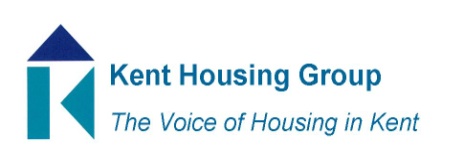  10 May 2024 10.00-12.00 midday Microsoft Teams Minutes from last meetingProject updates – all to participate (HW5 & SH3)HUG2LARSLARAECO4 and FlexGBIS Able to pay schemesSolar Together – Victoria Frost (HW5 & SH5)Short Comfort Break around 11amMarketing and comms Seek venue for 11th Nov in person meetingAOB and topics for next timeDates of 2024 meetings; 4th July venue Trinity, 20 Church St, Maidstone ; 10th Sept on Teams; 11th November venue TBC; Objectives from the Kent and Medway Housing StrategyHealth and Wellbeing; HW5 Promote and support the objectives of the Kent Fuel Poverty Strategy and the K&MELESHW7 Inform and influence countywide strategies that impact upon housing support and care provision for all vulnerable client groups, children, young people, adults and the ageing populationHW9 Ensure housing is resilient to the future changes in climate to give the best possible health outcomes and prevent overheatingWorking together for safer homesSH3 Share and learn from best practice locally, regionally and nationally to implement positive change to how homes are maintainedSH4 Strengthen the partnership working to include how Kent Housing Group respond collectively to local or national consultations that will impact upon the safety and wellbeing of Kent and Medway residentsSH5 Explore and learn about how new technology or approach can positively impact upon the delivery of new homes and enhance the condition of existing stockSH6 Promote and facilitate the sharing of information about services that can be offered to residents to support the countywide and individual health and wellbeing agendasAccelerating housing deliveryHD1 Use the strength and commitment of the membership to engage, and where appropriate lobby Government to ensure that both national and local policy are linked to the agreed strategic objectives outlined within this strategy and individually across the membership are met, using the ‘voice of housing in Kent’ to maximum effect